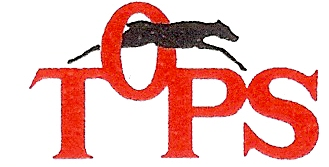 PUPPY CLASS SCHEDULEDate					Time				Instructor(s)06/01/19 (Sat.)				04:30 p.m.			Selina Harris07/06/19 (Sat.)				04:30 p.m.			Selina Harris08/03/19 (Sat.)				04:30 p.m.			Selina Harris08/31/19 (Sat.)				04:30 p.m.			Selina Harris09/28/19 (Sat.)				04:30 p.m.			Selina Harris10/26/19 (Sat.)				04:30 p.m.			Selina HarrisBEGINNING CLASS SCHEDULEDate					Time				Instructor(s)06/07/19 (Fri.)				06:00 p.m.			Katie DeLaFont06/13/19 (Thurs.)			06:30 p.m.			Katie DeLaFont06/15/19 (Sat.)				10:00 a.m.			Mary Ann Carpenter07/10/19 (Wed.)			07:30 p.m.			Kasia Stauss07/15/19 (Mon.)			07:00 p.m.			Katie DeLaFont07/21/19 (Sun.)			11:30 a.m.			Mary Ann Carpenter   07/23/19 (Tues.)			07:00 p.m.			Mary Ann Carpenter08/09/19 (Fri.)				06:00 p.m.			Katie DeLaFont08/17/19 (Sat.)				10:00 a.m.			Mary Ann Carpenter08/22/19 (Thurs.)			06:30 p.m.			Katie DeLaFontBEGINNING CLASS SCHEDULE (Cont.)09/18/19 (Wed.)			07:30 p.m.			Kasia Stauss09/16/19 (Mon.)			07:00 p.m.			Katie DeLaFont09/22/19 (Sun.)			11:30 a.m.			Mary Ann Carpenter   09/24/19 (Tues.)			07:00 p.m.			Mary Ann Carpenter10/11/19 (Fri.)				06:00 p.m.			Katie DeLaFont10/19/19 (Sat.)				10:00 a.m.			Mary Ann Carpenter10/24/19 (Thurs.)			06:30 p.m.			Katie DeLaFontINTERMEDIATE LEVEL I CLASS SCHEDULEDate					Time				Instructor06/23/19 (Sun.)			01:00 p.m.			Mary Ann Carpenter07/10/19 (Wed.)			06:15 p.m.			Kasia Stauss07/23/19 (Tues.)			05:45 p.m.			Mary Ann Carpenter08/18/19 (Sun.)			01:00 p.m.			Mary Ann Carpenter09/18/19 (Wed.)			06:15 p.m.			Kasia Stauss09/24/19 (Tues.)			05:45 p.m.			Mary Ann Carpenter10/20/19 (Sun.)			01:00 p.m.			Mary Ann CarpenterINTERMEDIATE LEVEL II CLASSDate						Time				InstructorDate/time to be determined				*** SEE KASIA BEFORE SIGNING ANYONE UP UNLESS SHE HAS ALREADY                    TALKED TO THEM. ***CGC TESTING/CLASSESUpcoming test date:Date/time to be determined 			Cost: $20.00				(Individual times are assigned.)CGC Preparatory Class:Date/time to be determined						Mary Ann Carpenter2 week class								Cost:  $30.00				TDI TESTING/CLASSESUpcoming test dates:Date/time to be determined						** LIMIT 10 DOGS **     Cost:  $25.00				(Individual times are assigned.)				   TDI Preparatory Classes:Date/time to be determined						Mary Ann Carpenter3 week class								Cost:  $45.00This class is designed for dogs with formal obedience training.OBSTACLE COURSE CLASSESLevel I:Spring 2019 (date/time to be determined)				Mary Ann Carpenter8 - 10 week class							Cost: $200.00Spring 2019 (date/time to be determined)				Mary Ann Carpenter8 – 10 week class							Cost: $200.00Level II:Spring 2019 (date/time to be determined)8 - 10 week class							Cost: $200.00Level III:Spring 2019 (date/time to be determined)	8 - 10 week class							Cost: $200.00AGGRESSIVE DOG SEMINAR10/21/18 (Sun.)			02:30 p.m.			Jon NaroditskyCOMPETITION CLASS (CD, CDX, UD)Date/time to be determined						8-10 week class							Cost:  $150.00 - $200.00	                                                                    TRICK CLASS LEVEL IDate/time to be determined8 week class								Cost:  $150.00	                                                                    